(05 - 11 Октября 2020)Правительство Кубы оценивает прогресс в экономических программах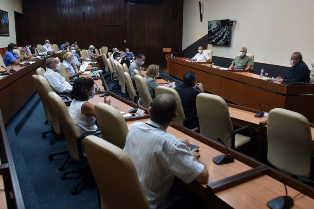 Гавана, 7 октября. Правительство Кубы проанализировало прогресс в области биотехнологии, производства сахара, воды и энергетики в стране, заявил премьер-министр Мануэль Марреро.Через свой аккаунт в Twitter Марреро пояснил, что в рамках внешнеторговой программы власти оценили успехи бизнес-группы BioCubaFarma в сфере биотехнологий.Кроме того, они обменялись мнениями о «необходимости содействовать разработке и продвижению проектов по разработке и маркетингу привлекательных продуктов для иностранных инвестиций», - написал он.Что касается сахарной программы, правительство острова изучило альтернативы для обеспечения вложений в добычу сахарного тростника, выработку энергии из биомассы и развитие человеческого капитала с учетом начала следующего урожая.«В гидравлической программе мы анализируем показатели и цели, которые должны быть достигнуты для развития этого важного вида деятельности, а также услуг по санитарии, направленных на обеспечение надлежащего обслуживания населения и бизнес-системы», - сказал премьер.В рамках энергетического плана правительство рассмотрело текущее состояние политики в области развития возобновляемых источников энергии и их эффективного использования.Куба применяет экономическую и социальную стратегию, чтобы противостоять кризису, возникшему в результате воздействия Covid-19 и ужесточения блокады Соединенных Штатов в отношении карибской страны.План включает действия, направленные на замену импорта, содействие экспорту, содействие применению науки и технологий, увеличение производства продуктов питания и укрепление производственной цепочки.По словам заместителя премьер-министра и министра экономики Алехандро Хила, эта стратегия также принимает во внимание централизованное планирование, регулирование рынка, взаимодополняемость экономических субъектов и динамическую роль внутреннего спроса. (Пренса Латина)Диас-Канель объявляет о выступлении по текущим вопросам на Кубе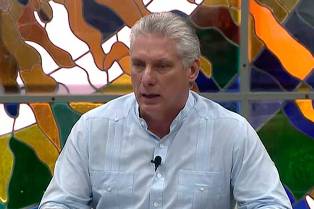 Гавана, 8 октября. Президент Мигель Диас-Канель и премьер-министр Мануэль Марреро выступят сегодня по радио и телевидению, чтобы сообщить о текущих проблемах на Кубе.Согласно сообщению Диас-Канеля, объявленному в социальных сетях, выступление состоится с 18:00, по местному времени, в программе кубинского телевидения "За круглым столом".Трансляция произойдёт после того, как 6 и 7 октября Политбюро Центрального комитета Коммунистической партии Кубы (КПК) провело заседание под председательством первого секретаря КПК, генерала армии Рауля Кастро Руса.На заседании были проанализированы различные законы, которые будут представлены на одобрение Национальной ассамблеи народной власти, пятая очередная сессия которой в IX созыве была назначена на 28 октября.Парламент Кубы примет решение по закону о президенте и вице-президенте республики, в том числе по закону об отмене избранных лиц в органы народной власти.В эту инициативу также включен закон об организации и деятельности провинциального правительства народной власти и Совета муниципальной администрации.В Политбюро КПК было представлено предложение об обновлении Плана мер по противодействию ковид-19, что будет доведено до сведения населения.В ходе встречи была оценена подготовка к VIII съезду КПК, намеченному на 2021 год. (Пренса Латина)На Кубе обновляют стратегии для укрепления туризма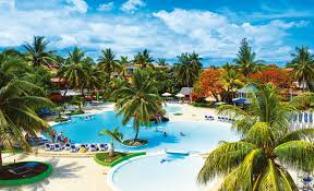 Гавана, 6 октября. Гостиничная группа Gran Caribe сообщила, что обновляет учреждения и стратегии, чтобы быть готовыми к восстановлению туристической индустрии на Кубе.Арбона Харди, делегат этой группы в Гаване, подчеркнула борьбу сотрудников с пандемией ковид-19 и решимость противостоять ей наилучшим образом.Сказала, что работают над сохранением и обслуживанием физического завода группы, в основном сосредоточившись на ремонте всех областей, включая лобби, рестораны, кухни, ночные клубы, комнаты, среди других задач.Гостиничная группа Gran Caribe имеет в основном четырех- и пятизвездочные отели, и управляет такими известными зданиями, как кубинский отель "Националь", открытый в 1930 году и являющийся символом островного туризма, с основной целью стремиться достичь высшего качества в её предложении.Арбона Харди привела в качестве примера отель "Инглатерра", старейший на Кубе (открыт в 1875 году), где приоритетное внимание было уделено обслуживанию жизненно важных систем, восстановлению фасада и внутренних пространств, чтобы все его номера были готовы к работе.Со своей стороны, отель Sevilla обновил технологические системы, провел замену мебели и техническое обслуживание кухонь.Гостиничная группа Gran Caribe была основана 1 августа 1994 года, имеет более 12 тысяч номеров в 45 отелях и охватывает Гавану, пляжи к востоку от столицы, курорт Варадеро, города Сьенфуэгос и Сантьяго-де-Куба, включая некоторые островки. (Пренса Латина)Вновь открываются кинотеатры Гаваны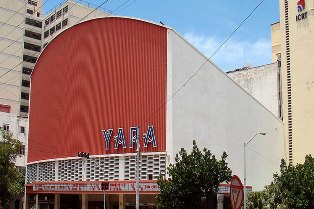 Гавана, 8 октября. После продолжительного перерыва, вызванного ковид-19, кинопрограмма столицы возвращается к жизни, с объявлением об открытии кинотеатров 10 октября, согласно официальной ноте.В рамках мероприятий по случаю Дня кубинской культуры, который знаменует начало борьбы за независимость, залы начнут показы с классических произведений седьмого искусства, посвященных серии мультфильмов "Эльпидио Вальдес" и творчеству их автора, Хуана Падрона, а также "60 лет анимационных фильмов" Кубинского института кинематографического искусства и индустрии (ICAIC).Согласно официальному сообщению, опубликованному на веб-портале CubanCinema, в залах Yara, Riviera, LaRampa, 23 и 12, Acapulco и MulticineInfanta будут представлены специальные программы с субботы 10 и воскресенья 11 октября.В официальном тексте говорится, что все организации будут строго соблюдать текущие санитарно-гигиенические меры, дистанцию между зрителями и ограничение количества посетителей на каждом сеансе.Программа на эти дни включает, среди прочего, показ таких фильмов, как "Двенадцать стульев" Томаса Гутьерреса Алеа; документальный фильм Энрике Колины "Лучше поздно, чем никогда"; "Невиновность" Алехандро Хиля и анимационные фильмы "Эльпидио Вальдес", Хуана Падрона.Другие культурные центры, такие как художественные галереи и музеи, а также система публичных библиотек и книжных магазинов, присоединяются к открытию кинотеатров в Гаване. (Пренса Латина)Президент Кубы подчеркивает усилия медицинских работников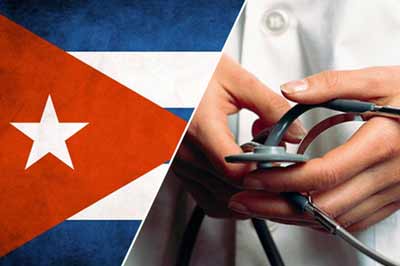 Гавана, 5 октября. Президент Кубы Мигель Диас-Канель признал сегодня посвящение медицинских работников острова, которых он назвал гордостью нации.В своем аккаунте в Twitter президент подчеркнул гуманистическую подготовку этих специалистов и их готовность поехать в другие страны, нуждающиеся в их услугах.«Наши преданные своему делу работники здравоохранения, гордость нации, сформированной в соответствии с идеологией Марти, что Родина - это человечество, - много лет назад они завоевали признание народов, благословленных своим здоровьем», - написал он.С 1960-х годов десятки тысяч кубинских профессионалов были готовы предложить помощь странам всех широт в ситуациях стихийных бедствий, эпидемий или в рамках межправительственных соглашений для обслуживания людей с ограниченными ресурсами.После объявления пандемии Covid-19 52 бригады Интернационалистского медицинского контингента Генри Рив сотрудничали с усилиями 39 стран по сдерживанию инфекций и спасению жизней, и 43 из них в настоящее время действуют в 33 странах.На сегодняшний день 2523 кубинских сотрудника, 1435 из которых лечат положительные случаи на Covid-19, оказали помощь 615 165 пациентам и спасли 13 590 жизней в странах, где требовалось их присутствие, согласно данным Министерства общественного здравоохранения.Эти бригады объединяют еще 28 тысяч специалистов, которые сотрудничают в 59 странах, где они уже находились на момент прибытия Covid-19, и объединили усилия этих стран, чтобы противостоять эпидемиологической ситуации, возникшей в результате распространения нового коронавируса.Это работа, признанная на международном уровне, и особенно среди получателей помощи, за которую многочисленные организации и личности со всего мира продвигают номинацию кубинской медицинской бригады на Нобелевскую премию мира. (Пренса Латина)Диас-Канель: Куба с эффективной стратегией против пандемии коронавируса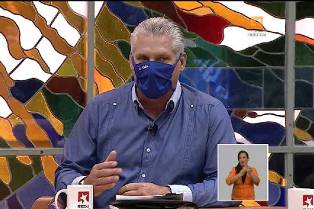 Гавана, 9 октября. Куба разрабатывает эффективную стратегию борьбы с Covid-19, заявил президент Мигель Диас-Канель в своем выступлении по радио и телевидению, где рассказал об экономической ситуации в стране на фоне сложной эпидемиологической ситуации, которая влияет на мир.Президент сказал, что такой результат является результатом накопленного опыта в вопросах здравоохранения, опыта кубинских сотрудников здравоохранения в различных широтах планеты, а также вклада и интеграции институтов, особенно научных.Диас-Канель в сопровождении премьер-министра Мануэля Марреро заявил, что Куба сосредоточена на трех направлениях.Первый - это борьба с пандемией; также сопротивление и осуждение эскалации блокирующих мер, применяемых Соединенными Штатами в отношении Карибского острова, в частности финансового преследования.Третий фронт, подчеркнул он, - это применение и продвижение социальной и экономической стратегии, являющейся результатом соглашений Конгресса Коммунистической партии Кубы.Президент Кубы Мигель Диас-Канель заявил также 8 октября в телевизионной программе Круглый стол, что, согласно данным последних дней, страна движется к контролю над Covid-19.Объявил, что можно перейти к новой норме и жить с коронавирусом SARS-CoV-2 с наименьшим риском, поскольку на острове есть эффективная стратегия борьбы с этой болезнью.Он осудил экономическое и финансовое преследование правительства Соединенных Штатов против крупнейшего из Антильских островов на фоне эпидемиологического сценария как препятствие, которое мешает уделять приоритетное внимание здоровью граждан, несмотря на влияние блокады на государственный бюджет.«Главное достояние страны - это жизнь нашего народа», - сказал президент.Благодаря совместным стратегиям и другим мерам, которые иногда неправильно понимают, но которые эффективны, удалось снизить количество положительных случаев заражения вирусом. (Пренса Латина)Бригада Генри Рив возвращается на Кубу с Гаити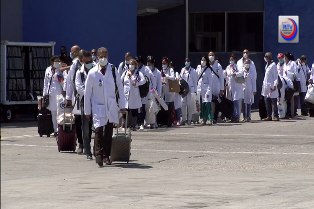 Порт-о-Пренс, 8 октября. Члены бригады Генри Рива вернулись на Кубу после шести месяцев работы в борьбе с ковид-19, где заболели 8 838 гаитян и потеряли жизни 229.Контингент прибыл на Гаити в марте, после того как правительство обнаружило первые случаи заболевания, и с тех пор кубинские врачи непрерывно работали в Центре медобслуживания Делмас-2 в этой столице."Мы очень рады быть частью бригады Генри Рива и главными действующими лицами в этой борьбе с ковид-19 во всем мире", - сказал Йорслейви Азахарес агентству "Пренса Латина", перед посадкой в самолет, возвращаясь на Кубу.Луис Орландо Оливеро, глава кубинской миссии на Гаити, подтвердил, что помимо ухода за пациентами, кубинская бригада участвовала в создании проектов и протоколов по борьбе с ковид-19, а также в работе больницы, предназначенной исключительно для пациентов с этой болезнью.Кубинские специалисты оказали помощь около 150 пациентам, многие из которых имели сложные сопутствующие заболевания, и получили благодарность министра здравоохранения Гаити Мари Греты Рой Клемент, которая назвала их как "апостолами передового опыта и знаний".Оливеро указал, что по просьбе правительства Гаити группа продолжает оказывать помощь в подготовке человеческих ресурсов в области интенсивной терапии и ухода.На церемонии прощания Рой Клемент напомнил об альтруизме врачей острова, которые часто "изо всех сил старались найти чудо-средство, необходимое для избавления пациента от его самых сложных симптомов".Заверил, что Куба проявляет солидарность и приходит на помощь соседним народам, когда они больше всего в ней нуждаются.Бригада Генри Рива прощается с Гаити, когда в стране наблюдается заметное снижение случаев заболевания, и власти страны считают, что пандемия находится под контролем.В трех других случаях этот контингент, специализирующийся на бедствиях и серьезных эпидемиях, был развернут в карибской стране, подтверждая обязательство всегда быть на стороне этого народа."Сначала Бог, а затем кубинские врачи", как сказал о помощи бывший президент Рене Преваль после смертоносного землетрясения 2010 года, "и так продолжается, особенно для наиболее уязвимых". (Пренса Латина)Китай требует отмены односторонних санкций против Кубы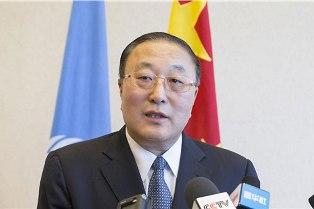 Пекин, 6 октября. Китай потребовал в ООН немедленного прекращения санкций США против Кубы и 25 других стран, осудив их разрушительный эффект в разгар пандемии ковид-19, стало известно сегодня.По сообщениям местной прессы, представитель Пекина в ООН Чжан Цзюнь подчеркнул, что только прекращение принудительных мер позволит международному сообществу добиться эффективных и всеобъемлющих ответных мер на кризис в здравоохранении.Выразил сожаление по поводу того, что Вашингтон и другие западные державы прибегают к наказанию в то время, когда необходимо уступить место солидарности и сотрудничеству в мире.По его словам, односторонние меры имеют неоспоримое воздействие на права человека, препятствует достижению прогресса в социально-экономическом развитии и благосостояния народов, особенно детей, женщин, пожилых людей и людей с ограниченными возможностями.Посол Китая выразил обеспокоенность тем, что это также ограничивает доступ к товарам, оборудованию и услугам для здоровья, которые очень необходимы для борьбы с ковид-19.Помимо прочего, он также высказался против дискриминации, с которой иммигранты и лица африканского происхождения ежедневно сталкиваются в таких местах, как США.Чжан Цзюнь выступил от имени Кубы, Анголы, Антигуа и Барбуды, Беларуси, Бурунди, Камбоджи, Камеруна, Эритреи, Лаоса, Ирана, Сирии, Мьянмы, Корейской Народно-Демократической Республики, Экваториальной Гвинеи, Судана, Намибии, Никарагуа, Пакистана, Палестины, России, Сент-Винсент и Гренадины, Южного Судана, Суринам, Венесуэлы и Зимбабве.Он присоединился к призыву Генерального секретаря ООН Антониу Гутерриша, Верховного комиссара по правам человека Мишель Бачелет и нескольких организаций отменить любые односторонние санкции, поскольку они останавливают гуманитарную помощь в разгар пандемии. (Пренса Латина)Куба и КНДР отмечают шестидесятилетие дипломатических отношенийГавана, 9 октября. Куба и Корейская Народно-Демократическая Республика (КНДР) отметили в этой столице 60-летие установления дипломатических отношений.Министр иностранных дел Кубы Бруно Родригес и посол этой азиатской страны в Гаване Ма Чол Су вчера в здании Министерства иностранных дел подписали филателистический лист.На мероприятии вице-канцлер Анаянси Родригес подчеркнула исторические узы братства и солидарности между обоими народами, партиями и правительствами, выкованные историческими лидерами Ким Ир Сеном и Фиделем Кастро.«Мы всегда будем помнить привязанность корейского народа и лидеров к высшим кубинским лидерам, посещавшим Пхеньян в разные исторические моменты», - сказала чиновник, вспомнив поездку командующего Эрнесто Че Гевары в эту азиатскую страну в 1960 году.Она также напомнила о визитах генерала армии Рауля Кастро (в 1966 году), главнокомандующего Фиделя Кастро Рус (1986) и президента Мигеля Диас-Канеля в 2018 году.Каждый из них внес свой вклад в укрепление исторических отношений, которые начались в 1960 году между нашими народами, партиями и правительствами.Со своей стороны Ма Чхол Су подтвердил волю властей своей страны к дальнейшему укреплению отношений в различных сферах, представляющих общий интерес, и напомнил о тесных узах дружбы между двумя социалистическими странами.В мероприятии также приняли участие директора различных кубинских организаций и учреждений, а также официальные лица МИД Кубы. (Пренса Латина)Ирландская партия Шинн Фейн требует Нобелевской премии для кубинских врачей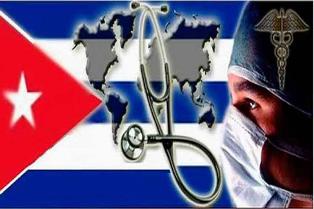 Дублин, 9 октября. Ирландская партия Шинн Фейн номинировала кубинские медицинские бригады Генри Рив на Нобелевскую премию мира за их работу солидарности и их роль в борьбе с Covid-19 в десятках стран.В письме, адресованном Норвежскому Нобелевскому комитету, партия официально просит присудить эту награду врачам, медсестрам и техническим специалистам, которые составляют контингент, созданный в 2005 году лидером кубинской революции Фиделем Кастро.Петицию поддерживают избранные представители Шинн Фейн во всех парламентских учреждениях Ирландии, Северной Ирландии, Великобритании и в Европейском парламенте.Кроме того, её поддерживает молодежное крыло группы Ógra Shinn Féin.С момента своего создания контингент Генри Рив оказал медицинскую помощь 45 странам и пяти самоуправляющимся территориям. В этих миссиях приняли участие более 9000 кубинских специалистов в области здравоохранения, которые оказали помощь примерно четырем миллионам человек», - говорится в тексте.В честь храбрости медиков контингента в 2017 году Всемирная организация здравоохранения вручила ему престижную премию в области общественного здравоохранения имени доктора Ли Чон Ук.Также выделяются действия специалистов карибской страны в борьбе против коронавируса SARS-CoV-2 в более чем тридцати странах.Солидарность и самоотверженность, проявленные кубинскими врачами, являются источником вдохновения и маяком света в разгар смертоносной и темной пандемии Covid-19.В знак признания их работы и человечности мы просим присудить им Нобелевскую премию мира, - заключает текст. (Пренса Латина)ГлавноеНовости о коронавирусеМеждународные отношения